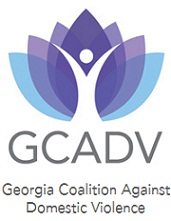 Defining Underserved, Un-served & Inadequately ServedUnderserved, un-served and inadequately served “populations" or communities share an identity and a state of "being” and face service challenges due to historical or ongoing systemic and societal or community-based barriers based on:Expanding and enhancing our understanding and approach to include this three-tier definition of underserved, un-served & inadequately served will enable us to include a spectrum of needs.Unserved 	No services available Severe isolation Underserved 	Limited access Moderate isolation Inadequately served Over-represented Access but limited qualityApplying the Three-Tier definitions to the populations in yourState, district, territory, or organization(Please check one category – and only one – for each population)Action Steps for Reaching 3-Tier PopulationsRaceEthnicityImmigration StatusSovereignty/Indigenous StatusSexual orientation/Gender IdentityCultural, language and literacy barriersGeographic location (where it creates a barrier)Faith, spirituality or religious identityAge: Youth and childrenAge: Adults in later lifeMental disabilities or other mental health needsPhysical, cognitive or sensory disabilityPOPULATIONUnservedUnderservedInadequately ServedAsian Pacific Islander (API)Black/African AmericanDisabilities/DeafImmigrant / RefugeeLater lifeLatino/ HispanicLimited English Proficiency (LEP)LGBTQIMulti-ethnicNative RuralUndocumentedYouth and TeensNon-Christian FaithGoalAction StepsWho?Resources NeededTimelineIdentifying 3-Tier PopulationsBuilding Community Partnerships w/ 3-Tier PopulationsBecoming Stronger Ally to 3-Tier PopulationsResponding to Barriers to 3-Tier PopulationsOther Goals